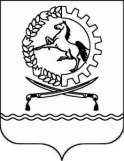 ФИНАНСОВЫЙ ОТДЕЛ АДМИНИСТРАЦИИ ОРЛОВСКОГО РАЙОНАПРИКАЗ № 43от 27.11.2023  г.   							               п. ОрловскийО внесении изменения в приказ финансового отдела Администрации Орловского района от 30.12.2020 № 94В целях приведения ведомственного стандарта внутреннего муниципального финансового контроля «Правила составления отчетности о результатах контрольной деятельности» в соответствие с действующим законодательством п р и к а з ы в а ю:1. Внести в приказ финансового отдела Администрации Орловского района от 30.12.2020 № 94 «Об утверждении ведомственного стандарта внутреннего муниципального финансового контроля «Правила составления отчетности о результатах контрольной деятельности» изменение, заменив в пункте 4 приложения слово «апреля» словом «мая».2. Настоящий приказ вступает в силу со дня его подписания.3. Контроль за исполнением настоящего приказа оставляю за собой.  Заведующий финансовым отделом Администрации Орловского района			                                Е.А. Лячина